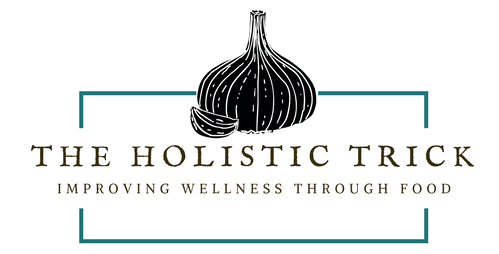 Cold Snacks 
Caprese Skewers with Balsamic Glaze 7 p/pDolmades/Stuffed Grape Leaves $4 p/pChips & Homemade Pico de Gallo, Pineapple Salsa, or Guacamole (add $4 p/p) - $4 p/pFreshly Cut Crudites $8 p/pMini Assorted Veggie & Goat Cheese Quiche $8 p/pMini Assorted Meat & Cheese Quiche $9 p/pTraditional Deviled Eggs - $10 p/pCurried Deviled Eggs - $10 p/pSpicy Siracha Deviled Eggs with Kimchi - $12 p/pLobster Roll Deviled Eggs - $18 p/pChicken Satay Skewers with Asian Peanut Sauce - $12 p/pMediterranean Sesame Falafel with Tzatziki or Lemon Tahini Sauce - $10 p/pCold SidesMarinated or Spice Rubbed Chicken Breast - $8 p/pKale & Broccoli Coleslaw - $8 p/pGF Homemade Honey Cornbread - $9 p/pKeto Broccoli Salad with Almonds & Bacon - $10 p/pMarinated Green Beans with Toasted Almonds & Feta - $10 p/pTraditional Potato Salad - $8 p/pMediterranean Pasta Salad - $10 p/pLentil Salad with White Beans, Carrots & Harissa - $9 p/pQuinoa Tabbouleh $8 p/pFall Quinoa Salad with Butternut, Pepitas & Cranberries - $9 p/pGarden Salad with Balsamic Vinaigrette $7 p/pRaw Shredded Kale and Brussels Sprouts Salad with Tahini-Maple Dressing - $10 p/pArugula Quinoa Salad - $10 p/p(Almonds, White Beans, Green Beans, Feta, Balsamic Vinaigrette)Summer Vegetarian Niçoise Salad - $12 p/p(green beans, white beans, roasted red pepper, red onion, grape tomato, capers, herby red wine vinegar dressing) Asian Spring Roll Salad with Peanut Sauce - $10 p/p(red cabbage, carrots, cucumber, cilantro, mint, sesame seeds, scallion)Mediterranean Salad with Creamy Cashew Pesto - $15 p/p(arugula, sun-dried tomatoes, asparagus, artichoke hearts, roasted potatoes, chickpeas, rosemary)Grazing PlattersThe Cheese Board $25 p/p
A selection of locally sourced and imported cheeses complimented with spiced nuts, dried fruit, grapes, baguette, flatbread and crackers
Mezze Platter $25 p/p
Smoky paprika hummus, Tabbouli, Baba Ganoush and Muhammara feta cheese, cured olives, feta cheese and vegetable crudités served with flat breads and Zatar pita chips
Grilled Vegetable Platter $18 p/p
A seasonal mix of Zucchini, Eggplant, Red Onion, Portabello, Summer squash, Bell peppers and Asparagus tossed in Extra virgin olive oil and fresh herbsShawarma Platter $18 p/pSmoky paprika hummus, marinated herb salad, crispy shawarma spiced chickpeas, garlic drizzle, toasted pitas or crackers for dippingCharcuterie Platter $25 p/p
thinly sliced sopressata, Prosciutto, cappicola, mortadella and Salami
with sliced artisan breads, whole grain mustard, Fig jam pickled red onions, Shaved parmesan and marinated mozzarella, Garnished grapes, pears and Dried fruitFresh Fruit Platter $10 p/pFresh selection of seasonal fruits such as berries, melon, pineapple, grapes, tropical fruitsSalad Sampler 
(Choose three) minimum 15 guests $24 p/p
Watermelon and Queso Fresco Cheese SaladShaved red onion, chopped romaine, sliced radishes honey lime jalapeno dressingMediterranean Lentil Salad
Feta, tomato, green olive, cucumber, toasted almonds, chopped kale

Chipotle Caesar Salad
Romaine, chopped bacon, red onion, cherry tomatoes and sourdough croutons with creamy spicy chipotle Caesar dressing
Asian Spring Roll SaladRed cabbage, carrots, cucumber, cilantro, mint, sesame seeds, scallions, Asian peanut sauceSouthwestern Salad
Cherry tomato, Corn, black turtle beans with scallion, cilantro, jalapeño and avocados cilantro lime dressing topped with crispy corn tortilla stripsMediterranean Salad with Creamy Cashew PestoArugula, sun-dried tomatoes, asparagus, artichoke hearts, roasted potatoes, chickpeas, rosemary
Cold Entrees
Citrus and Indian spiced grilled chicken breast served over quinoa salad of roasted vegetables, ginger and garlic dressed with spiced orange dressing $18 p/p
Southwest Pork Tenderloin over southwest bean and corn salad with grilled pineapple salsa $18 p/p
Chili and Curry spiced grilled chicken with mango chutney served with Thai cabbage salad $18 p/pMediterranean Sesame Falafel Salad with quinoa tabbouleh, mixed greens, red onions, tomatoes, cucumber, & tzatziki or lemon tahini dressing $20 p/pBuddha Bowl with Quinoa, roasted broccoli rabe, cauliflower, crispy potatoes, pepitas, cilantro tahini sauce $16 p/pMediterranean Farro Grain Bowl, chickpeas, fresh cucumber, tomato, red onion, cherry tomato, fresh herbs, lemon tahini dressing $16 p/pDrop-Off StylePrepared and delivered in aluminum catering pans for easy serving, instructions provided. Does not include serving utensils, plates, serving ware, napkins etc. Inquire for additional pricing+$200 Delivery Fee within 20-mile radius from Warren, RIFull-Service StyleDelivery Fee WaivedFull-service staff to set up, final serve in gold-lined containers, and provide serving utensils +30% service/set-up fee+ 15% gratuity fee to final invoice Does not include passed apps, clearing/cleaning of plates, tables, serving platters, glass wear, plates, serving ware, napkins etc. Inquire for additional pricingInquire for Bartending Service ReferralsServing ware, food allergies, changes and additions to this menu may alter quote20 guest minimum - $750 minimum spend8% RI or 6.25% MA Meal Tax Added to all Final Invoices
